Fall Risk Screening & Referral FormAttendee Name: ____________________________________________ Stay Independent Checklist Score: ______  (> 4 points = increase in falls risk)Vital Signs: Blood Pressure____________     Heart Rate: ______     02 Saturation: ______          Recommendations: ______________________________________________________Feet & Footwear Observation:Foot Abnormalities:  ______ Yes ______ No            Shoes (style, fit, & wear):  ______ Concern ______ No Concern            Recommendations: ______________________________________________________Medications that Increase Risk of Falling: ______ Yes ______ No            Recommendations: ______________________________________________________ Walking, Strength & Balance:Timed Up & Go: ______ (> 11 seconds or imbalanced indicates a higher risk for falling)30 Second Chair Stand:______  Recommendations:_______________________________________________________4 Stage Balance Test       RecommenRecommendation: _______________________________________________________Mobility Aids: ______ Cane   ______ Crutch   ______ Walker	 Fit:  ______ Concern ______ No ConcernRecommendation: _______________________________________________________Vision:  ______ Concern ______ No Concern            Eye exam in last year: ______ Yes ______ NoRecommendations: ______________________________________________________Dizziness: ______ Yes ______ No            		If yes, when? 		Screening?Recommendations: ______________________________________________________Home Safety:  ______ Concern ______ No Concern            Recommendations: ______________________________________________________30 Second Chair Stand: Below Average Scores30 Second Chair Stand: Below Average Scores30 Second Chair Stand: Below Average ScoresAgeMenWomen60-64< 14< 1265-69< 12< 1170-74< 12< 1075-79< 11< 1080-84< 10< 985-89< 8< 890-94< 7< 4* A below average score indicates a risk for falls* A below average score indicates a risk for falls* A below average score indicates a risk for fallsStage 1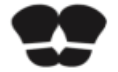 Stage 2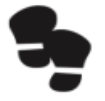 Stage 3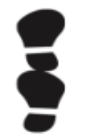 Stage 4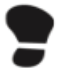 ______ Seconds______ Seconds______ Seconds______ Seconds______ Seconds______ Seconds______ Seconds______ SecondsTandem stance < 10 seconds indicates older adults are at an increased risk of fallsTandem stance < 10 seconds indicates older adults are at an increased risk of fallsTandem stance < 10 seconds indicates older adults are at an increased risk of fallsTandem stance < 10 seconds indicates older adults are at an increased risk of fallsTandem stance < 10 seconds indicates older adults are at an increased risk of fallsTandem stance < 10 seconds indicates older adults are at an increased risk of fallsTandem stance < 10 seconds indicates older adults are at an increased risk of fallsTandem stance < 10 seconds indicates older adults are at an increased risk of fallsOverall RecommendationsOverall RecommendationsTell your doctor right away if you have fallen, are afraid you might fall or feel unsteadyReview the “Check For Safety” brochure & make the recommended changes to your homeGet a referral for Occupational Therapy to help check for home hazardsTalk to your pharmacist or primary care provider about your medication regimen and discuss any side effects like, feeling dizzy or sleepySchedule an appointment with your primary care provider to address concerns with vital signsSchedule an appointment with your podiatrist to address foot concernsModify shoe wear based on recommendations providedGet your vision checked yearly by an Ophthalmologist and update your glasses as neededJoin a local exercise class and participate in activities that strengthen your legs and safely challenges your balance (e.g. Tai Chi)Work towards the goal of 30 minutes per day, 5 days per week of exercise